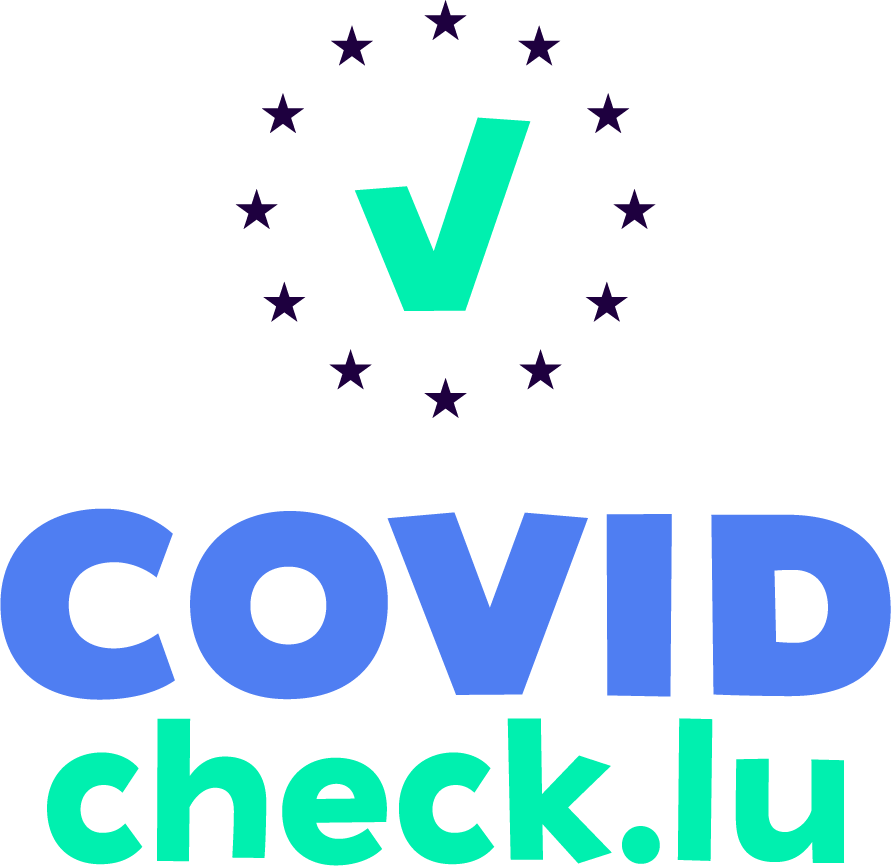 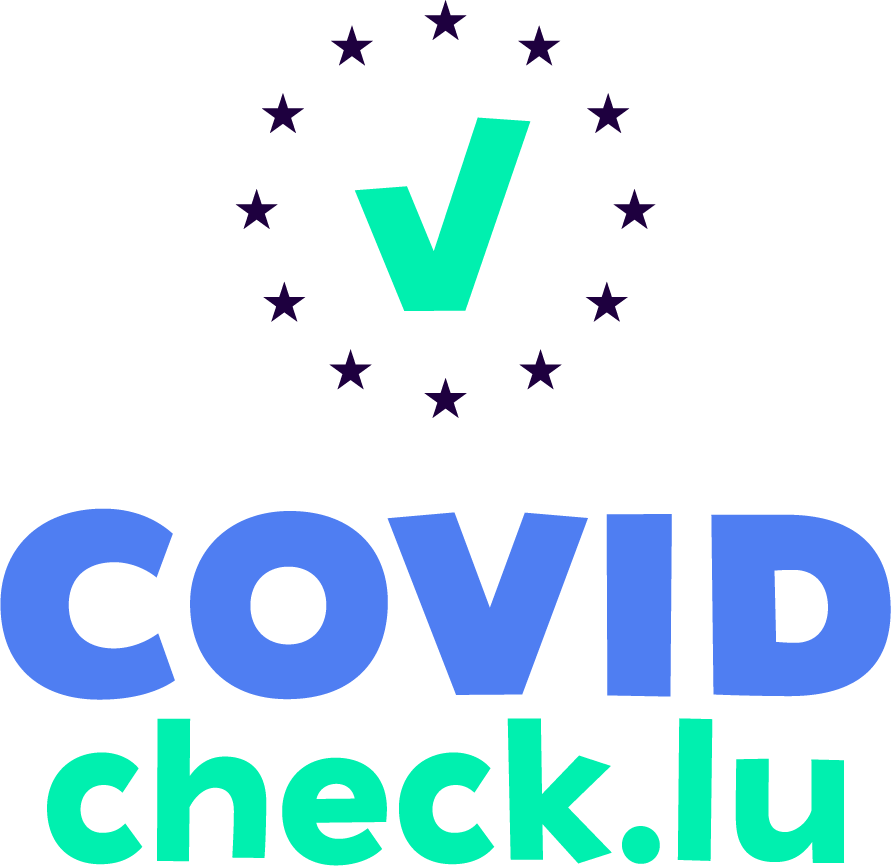 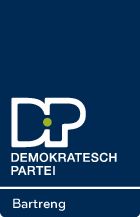 INVITATION- ASSEMBLÉE GÉNÉRALE ORDINAIRE -Nous vous prions cordialement d’assister à notre assemblée générale ordinaire qui aura lieu JEUDI, le 10 février 2022 à 19.00 heuresVia vidéoconférence 
https://us06web.zoom.us/j/83787717993?pwd=cEJiT1RsWnlSS2RTak5FVTYvSTB2QT09ORDRE DU JOUR	1.	Allocution de bienvenue du Président de la section Youri DE SMET	2.	Adoption de l’ordre du jour	3.	Rapport administratif de la Secrétaire Mariette GALLMEISTER-SCHMITZ	4.	Rapport financier du Trésorier Marc LANG	5.	Rapport des Réviseurs de caisse Romain HOFFMANN et Marc KAYL	6.	Rapport du Président de la section locale de la JDL Julie BRUCKLER	7.	Décharge du comité	8.	Désignation des Réviseurs de caisse	9.	Élections statuaires (membres du comité et président)	10.	Rapport sur les travaux de la fraction par le Bourgmestre Frank COLABIANCHI11.	Allocution du Président du Comité Centre du DP Patrick MICHELS12.	Allocution d’un représentant de la JDL Nationale / Centre	13.	Intervention du Président National du DP, Madame le Ministre Corinne CAHEN	14.	Ovation des membres méritants	15.	Discussion libreLes candidatures pour le comité sont à adresser au secrétariat de la section locale pour le 30 janvier 2022 au plus tard (Mariette GALLMEISTER-SCHMITZ 127, rue de Leudelange L- 8079 Bertrange / mariette.schmitz@education.lu).Dans l’espoir de pouvoir vous accueillir en grand nombre, nous vous prions d’agréer l’expression de nos salutations libérales et amicales.(s.) Mariette GALLMEISTER-SCHMITZ				(s.) Youri DE SMET	 Secrétaire								Président